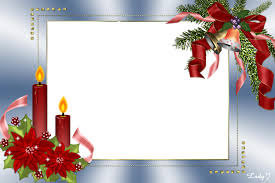                                                           A Gércei Általános Iskola                                                              szeretettel meghívja                                                               Önt és kedves családját                                                                  a 2017. december 16-án                                                                        17 óra 00 perckor                            tartandó                                                                          karácsonyi műsorára.                                         Helyszín: művelődési ház